河婆中学2020—2021学年度第二学期高一期中考试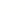 思想政治试题考试时间：75分钟；满分100分一、单项选择题（每小题只有一个正确答案，请选出正确序号。本大题共16小题，每小题3分，共48分）1.三大改造的伟大胜利，极大地激发了人民群众建设社会主义的积极性，使社会生产力有了比较迅速的发展，这主要说明了（　　）①生产力只有适应生产关系才能发展           ②走社会主义道路是中国人民的正确选择③新民主主义革命得到了广大人民群众的支持   ④生产资料所有制在生产关系中处于决定性地位A.①②          B.①③           C.②④             D.③④2.传统观点认为，社会主义＝公有制＋计划经济＋按劳分配，资本主义＝私有制＋市场经济＋按资分配。在我国的社会主义实践中，邓小平同志以伟大的魄力、巨大的勇气突破传统理论的束缚，给我国的社会主义建设指明了方向。这里的突破主要是指（    ）A. 1978年十一届三中全会的召开      B. 党的十二届三中全会召开，改革重点由农村转向城市C. 1990年开发开放上海浦东          D. 党的十四大提出建立社会主义市场经济体制 3.2020年上半年“地摊经济”风靡全国。地方政府相继推出审慎包容监管的理性政策。成都放开马路经济，给流动摊贩“松绑”。设置临时占道摊点、摊区2230个，允许流动商贩经营点20130个。截至2020年5月22日，成都全市增加就业岗位10万个以上，中心城区餐饮店铺复工率超过98%，城市烟火气大大提高。成都市的做法（　　）①适应了社会主义初级阶段生产力发展不平衡多层次的状况②使地摊经济成为我国经济社会发展的重要基础③发挥了地摊经济促进就业和拉动经济增长的生力军作用④优化了营商环境，增强了公有制经济的影响力和控制力A. ①②	         B. ①③	          C. ②④	       D. ③④4.长期以来，医保个人账户存在这样的矛盾:年轻职工医保账户资金闲置，而老年人不够用;普通门诊费用不能报销,导致小病也要住院治疗。2020年8月26日,国家医保局发布医保个人账户改革征求意见稿,其中核心举措是普通门诊费用拟纳人报销、单位缴费部分拟不再计入个人账户而是全部计入统筹基金、个人医保或可支付家人医疗费用。这项改革旨在（     ）①增加医疗机构实际收益            ②发挥社保互助共济功能③减少国家财政医疗支出            ④提高医保基金使用效率A. ①②	         B. ①③         	C. ②④	        D. ③④5.习近平主席在第二届中国国际进口博览会主旨演讲中提出了“共建开放合作的世界经济”“共建开放创新的世界经济”“共建开放共享的世界经济”的三大倡议，宣示出中国进一步扩大开放的态度和决心。推动全球经济合作应该（    ）①贯彻创新发展理念，促进城乡统筹发展     ②贯彻共享发展理念，推动各国共同发展③贯彻开放发展理念，建构内外联动格局     ④贯彻协调发展理念，确保人与自然和谐A. ①②	         B. ①④	            C. ②③	         D. ③④6.10月1日，中学生小王在父母的带领下参观了中国国家博物馆，在“复兴之路”展厅里他看到了中国近代的2300多件实物、文献、图片、图表、模型、绘画、雕塑、旧址复原、模拟景观等展品，了解到了从1840年鸦片战争到1949年中华人民共和国成立这100多年的历史。根据他参观的内容，他可能会产生的感受有（    ）①近代中国的历史既是一部屈辱的历史也是一部抗争的历史  ②西方列强的入侵是中国成为半殖民地半封建社会的根本原因  ③中国资产阶级未对国家进步作出实质性贡献 ④近代中国社会的主要矛盾是地主阶级与农民阶级的矛盾A. ①②	          B. ①④	         C. ②③        	D. ③④7.漫画《同行》告诉我们，实现工程建设与廉政建设同行，对党员干部来说，必须（    ）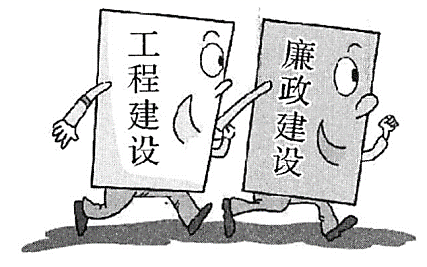 ①牢记全心全意为人民服务的根本宗旨       ②始终践行党立党为公、执政为民的执政理念③坚持自觉接受群众监督这一根本立场       ④以廉政建设作为全部工作的根本出发点A. ①②	            B. ③④	          C. ①③	     D. ②④8.2020年12月12日，中宣部为云南省丽江市华坪女子高级中学党支部书记、校长张桂梅颁发了“时代楷模”奖章和证书。张桂梅同志参加工作以来，不忘初心，牢记使命，爱岗敬业，无私奉献，深深扎根于边疆民族贫困地区，全身心地投入到教书育人的崇高事业中。张桂梅同志扎根边疆教书育人的先进事迹（　　） ①做到了立党为公，执政为民                ②践行中国共产党的先进性 ③履行发展社会主义教育事业的职能          ④践行中国共产党的初心和使命A. ①②	             B. ②④           C. ③④	     D. ①③9.习近平强调,要全面贯彻党的十九大精神,重整行装再出发,以永远在路上的执着把全面从严治党引向深入, 开创全面从严治党新局面。坚持和加强党的全面领导,坚持党要管党、全面从严治党（    ）①要以党的思想建设为统领                               ②要把制度建设贯穿其中，做到标本兼治③以加强党的长期执政能力建设、先进性和纯洁性建设为主线 ④就是严肃查办违纪行为和腐败案件A.①② 	             B.②③      	  C.①④ 	     D. ③④10.我国每一项重大政策的决策和实施,大体都要经过“中共中央提出建议→各民主党派等充分协商→政协广泛征求意见→人大审议通过→政府贯彻实施”的程序。这一决策过程表明了中国共产党（   ）①坚持民主执政，代表着各社会群体的共同利益   ②是中国特色社会主义事业的领导核心③坚持依法执政，使党的主张通过法定程序上升为国家意志④高度重视党的建设,带领全国人民不断走向胜利A.①③                 B.①④                       C.②③                       D.③④11.近年来，中国在推动经济建设的同时，也高度重视人权事业的发展。中国把人权写入宪法，并列入经济社会发展计划之中，通过减少贫困人口、完善医疗保障、关心妇女与儿童权益、增加贫困人员的收入等多种实际举措保障人民的生存权、发展权及政治、经济等各项权利的实现。这表明（   ）①我国的人民民主是最真实的民主         ②广大人民的利益得到日益充分的实现  ③保障人权是人民民主的真谛             ④保障人权已经成为我国政府的中心工作A. ①②	           B. ②③	           C. ①④	           D. ③④12.近年来，网络已成为反腐的重要渠道，许多要案最初都是通过网络曝光的，所以修订后的《人民检察院举报工作规定》增加了网络、传真等举报渠道，规定打击报复举报人、构成犯罪的将被追究刑事责任。这说明（     ）①要保障人民民主就必须强化专制职能     ②民主与专政是辩证统一的③民主与专政是根本对立的               ④我国的人民民主有法律保障，具有真实性A. ①②	            B. ②④	            C. ①③	            D. ③④13.针对西方有关政客罔顾事实,严重干涉中国内政,中国外交部发言人指出,香港是中国的香港,香港的命运掌握在包括香港同胞在内的全体中国人民手中,我们维护国家主权、安全和发展利益、维护香港繁荣稳定的意志坚定不移。材料体现了（     ）①国家履行对外职能                     ②国家维护我国的各项安全和发展利益 ③国家积极防御外来侵略                 ④我国在谋求本国发展过程中,促进各国共同的发展A.①④ 	            B.①② 	            C.②③ 	             D. ③④14.某市人大常委会围绕城市管理开展专题询问，市政府所属十几个相关部门“一把手”到会应询。这一专题询问（   ）①体现了该市人大常委会履行市场监管的职能  ②体现了市人大常委会与市政府是监督与被监督的关系③表明了人大常委会依法行使质询权          ④是人大对国家机关监督的一种重要形式A. ①③	            B. ②③	            C. ①④	              D. ②④15.随着全国人大对《立法法》的修改，浙江省第十二届人民代表大会第四次会议审议通过了关于修改《浙江省地方立法条例》的决定。由此可见（    ）①人民代表大会行使审议权，不断完善地方立法工作 ②人民代表大会行使立法权，积极践行依法治国理念③民主集中制是人民代表大会制度的组织和活动原则④地方各级人大及其常务委员会有权制定地方性法规A. ①④	            B. ①③	            C. ②④	               D. ②③16.近年来，C市人大常委会在本地开展了“司法公正行”活动，积极监督支持人民法院创新工作机制，提高法院审判工作的公信度；监督支持人民检察院加大反贪污贿赂工作力度，提高查办水平。C市人大常委会能监督支持人民法院和人民检察院的工作，是因为（    ）①人大常委会是人民法院和人民检察院工作的领导者②人民法院和人民检察院由人大产生，要对人大负责③人大常委会和“两院”共同行使司法权          ④宪法和法律赋予了人大常委会对“两院”的监督权A. ①③	            B. ②③	            C. ②④	                D. ①④二、非选择题（本大题共4小题，共52分）17.阅读材料，完成下列要求。（12分）习近平在阐述新时代中国共产党的历史使命时说，实现中华民族伟大复兴是近代以来中华民族最伟大的梦想。中国共产党一经成立，就把实现共产主义作为党的最高理想和最终目标，义无反顾肩负起实现中华民族伟大复兴的历史使命，团结带领人民进行了艰苦卓绝的斗争，谱写了气吞山河的壮丽史诗。结合材料，简要说明中国共产党人的初心和使命是什么并说明党为实现中华民族伟大复兴的中国梦应如何作为。（12分）18.阅读材料，完成下列要求。（14分）2020年8月26日，深圳经济特区迎来建立40周年。40年来，深圳从一个落后的边陲农业县发展成一座充满活力的国际化创新型城市，地区生产总值（GDP）从不足2亿元人民币跃升至近2.7万亿元。英国《经济学人》评价说，“全世界超过4000个经济特区，头号成功典范莫过于‘深圳奇迹’”。深圳靠什么创造令人惊叹的发展奇迹？1987年2月，《深圳市人民政府关于鼓励科技人员兴办民间科技企业的暂行规定》出台，任正非决定“下海”，并注册成立华为，华为的传奇也从此开启。不只是华为，不到一年的时间里，深圳共批准兴办民营企业104家；早在 1987年，深圳就出台了全国首个鼓励高科技人员以技术专利、管理等要素入股的相关政策。深圳在把“蛋糕”不断做大的同时，通过一系列制度安排把“蛋糕”分好；“让市场说话”“规则说了算”，在这座城市深入人心，经济特区既是率先进行以市场为导向的经济体制改革，经济特区又率先转变政府职能，逐步建立起生产要素市场体系，为市场有效运行提供了强有力的支撑；近年来，从财力投入方面不断增加教育、医疗等民生领域投入，在提高保障和改善民生水平、构建优质均衡的公共服务体系、建成全覆盖可持续的社会保障体系等方面迈出重要步伐；回溯经济特区40年的发展，不难发现，高速的经济发展，并没有让这个城市被钢筋水泥淹没，森林、湿地等城市腹地生态资源得到了很好的保护，深圳把保障和改善民生、增进人民福祉作为改革的出发点和落脚点，深圳不断创造科技新成果，高新产业从这里走向世界各地。运用《经济与社会》的知识，结合材料谈谈“深圳奇迹”背后的成功密码是什么？（14分）
19.阅读材料，回答以下问题。（14分）党的十八大以来，习近平总书记站在全面建成小康社会、实现中华民族伟大复兴中国梦的战略高度，把脱贫攻坚摆到治国理政突出位置，提出一系列新思想新观点，作出一系列新决策新部署。2020年决战脱贫攻坚收官之年，中宣部授予闽宁对口扶贫协作援宁群体“时代楷模”称号。闽宁对口扶贫协作是1996年习近平总书记在福建工作期间亲自调研、科学谋划、全力推动的重要战略决策。24年来，福建省委省政府积极动员教育、医疗、卫生、妇联、共青团、企业商会等几十个部门和社会团体，分别开展“百所学校一帮一”“母婴工程”“医疗服务”“母亲水窖”…等援宁扶贫公益活动。一批批坚定不移跟党走的福建省援宁群体与宁夏各族基层党组织与党员干部群众一起，大力弘扬“接力攀登”精神，实现了对口帮扶由“输血”到“造血”的历史性转变，形成了独具特色的“闽宁模式”，开创出一条具有示范意义的扶贫协作道路，集中展现了中国特色社会主义制度的巨大优越性。结合材料，运用《政治与法治》知识，说明闽宁对口扶贫助推全面建成小康社会是如何发挥中国特色社会主义制度的最大优势的。（14分）20.阅读材料，完成下列要求。（12分）网络信息安全是网络时代的焦点问题。2020 年疫情期间，对于多个营销账号炒作“店铺关门歇业”等类似虚假信息，引起社会恐慌。对此，国家网信办有关负责人表示，部分网络账号为获取流量和广告进行恶意营销，这些恶意营销行为扰乱了正常网络传播秩序，损害了广大网民利益，应该予以坚决打击。近日北京、上海、广东等地网信部门积极作为，腾讯、新浪、今日头条、网易、趣头条等网站平台主动开展自查自纠，全面排查平台内网络账号恶意营销问题，集中清理相关违法违规信息，严肃处理涉及恶意营销的网络账号。据初步统计，巳清理相关文章6126篇，关停账号18576个。究其原因，与我国缺少切实有效的法律制度和执法监督力度不够有很大关系。结合材料，从政治与法治角度，分析全国人大和人大代表在个人信息保护中应发挥哪些作用？（12分）河婆中学2020—2021学年度第二学期高一期中考试思想政治试题答案1—5：CDBCC	6—10：AABBC	11—16：ABBDD C	17. （1）中国共产党人的初心和使命，就是为中国人民谋幸福，为中华民族谋复兴。（3分）
（2）如何作为：
①实现中华民族伟大复兴的历史使命，必须进行伟大斗争、建设伟大工程、推进伟大事业。（3分）
②实现伟大梦想，必须深入推进党的建设新的伟大工程。（2分）
③实现伟大梦想，必须推进中国特色社会主义伟大事业。（2分）
④确保党在世界形势深刻变化的历史进程中始终走在时代前列，在应对国内外各种风险和考验的历史进程中始终成为全国人民的主心骨，在坚持和发展中国特色社会主义的历史进程中始终成为坚强领导核心。（2分）  18. ①完善公有制为主体多种所有制经济共同发展的基本经济制度，毫不动摇地鼓励支持和引导非公有制发展。（2分）公有制与非公有制同等使用生产要素，公平公正参与市场竞争，同等受法律保护。（ 1分）
②坚持完善按劳分配为主体，多种分配方式并存的分配制度，（2分）兼顾效率与公平。调动生产要素的积极性，同时坚持走共同富裕发展道路。坚持以人民为中心的发展思想。（1分）
③坚持完善社会主义市场经济体制，（2分）在充分发挥市场决定作用的同时加强国家科学的宏观调控。（ 1分）
④发挥财政促进公平改善人民生活的作用，（2分）在保障和改善民生，健全公共服务体系，完善社会保障体系等方面发挥了财政的作用。（ 1分）
⑤贯彻共享、创新和绿色、开发的发展理念，促进经济持续健康发展。（2分）  （答“坚持党的领导，坚持对外开放的基本国策，参与国际竞争与合作，发展更高层次的开放型经济”也可给分）19. ①中国特色社会主义制度的最大优势是中国共产党的领导（2分）。坚持党的领导为我国脱贫攻坚，全面建成小康社会提供了强有力的政治保证。（2分）
②坚持党对扶贫攻坚工作的领导，发挥党总揽全局，协调各方的领导核心作用（或加强政治领导，坚持科学执政）（2分），提出一系列新思想、新观点，作出新决策、新部署，为脱贫攻坚指明方向。（2分）
③坚持人民主体地位，坚持立党为公、执政为民，调动一切积极因素开展扶贫公益活动，改善人民生活水平。（3分）
④发挥基层党组织的战斗堡垒作用和党员的先锋模范作用，带领人们创造美好生活。（3分）  20. 全国人大：①通过行使立法权，加强公民个人信息保护相关法律的制定和完善，为保护公民信息提供法律依据。（3分）
                  ②通过行使监督权，加大对相关部门保护公民个人信息工作的检查和监督力度。（3分）
人大代表：①认真履行义务，密切联系群众，听取群众意见和要求。（2分）
             ②行使提案权，为保护我国公民个人信息提出合理化建议。（2分）
             ③必要时可对相关部门保护公民个人信息的工作提出质询。（2分）  